Instrucciones:  Look at the two advertisements and determine which restaurant the statements below are describing.  Write LP for Las Palomas, CL for Cielito Lindo or A for Ambos ().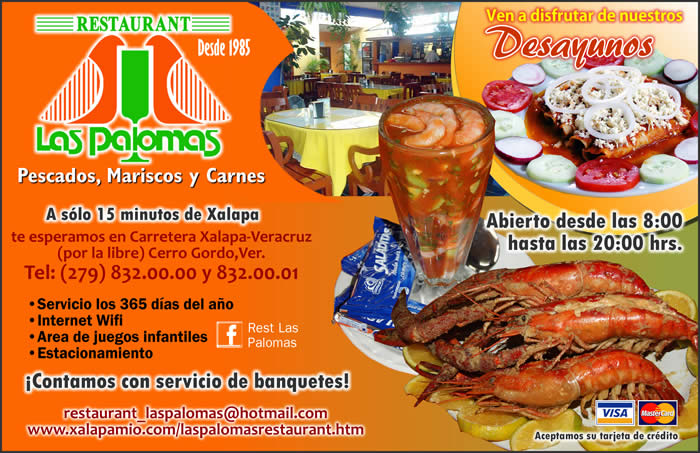 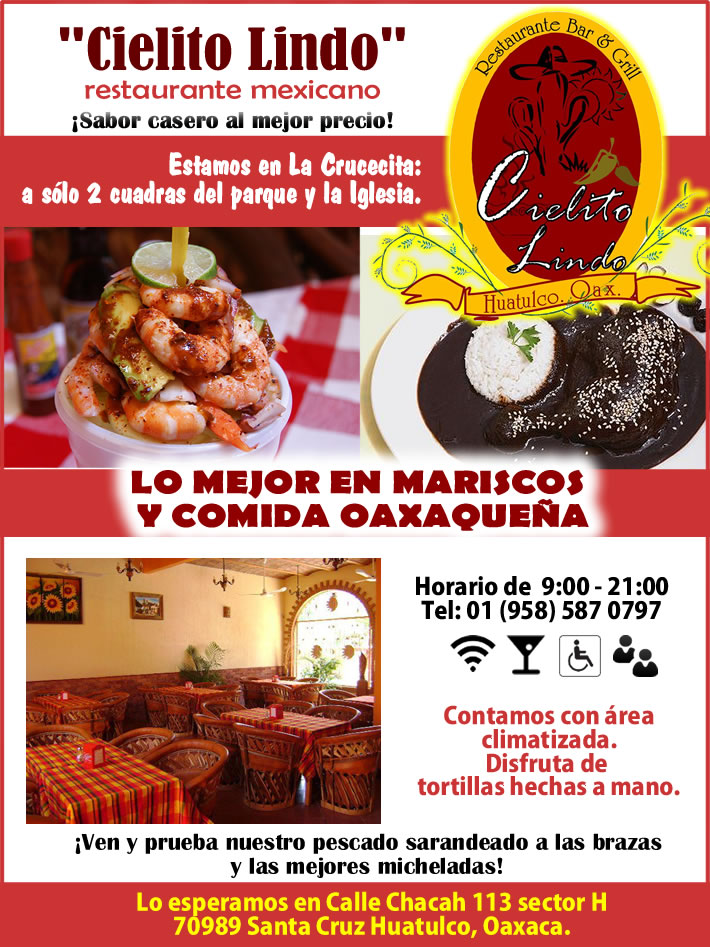 